Fråga 1 – lång väntetid för bentäthetsmätningVid föreläsningen med Ulrik och Carina kom det en fråga om hur man ska göra när det är orimligt lång väntetid till bentäthetsmätning. Vi kontaktade Vårdlotsen och fick till svar att för en undersökning gäller inte vårdgarantin men Du har ett fritt vårdval så Du kan vända Dig till en annan region eller privat vårdgivare som har ett avtal med en region. Vård- och behandlingsgarantin, scanna koden och lär mer.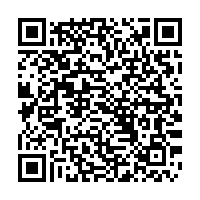 Vid kontroll i vårt närområde så kunde vi konstatera att väntetiden till bentäthetsmätning var enligt följande: Blekinge – 8 månader, Lund- 3 månader och Malmö- 5 månader.Om Du vill byta till exvis Lund så kontakta Din läkare som skrivit remissen till bentäthetsmätning i Ljungby och berätta att Du vill att remissen skickas till Lund istället.Vårdlots får Du kontakt med via mail vardlots@kronoberg.se eller telefon 0470-587070 vard 9-12Obs Vid samtal med bentäthetmätningen i Ljungby fick vi veta att det är det viktigt att ta reda på vilken maskintyp som används på det stället man vill åka till, resultaten måste kunna jämföras. Det är svårt för oss patienter att veta att det är samma maskin som vid förra undersökningen, dessutom har de inte samma journalsystem så det är svårigheter för Region Kronoberg att ta emot resultatet från annan vårdgivare. Blir inte undersökningarna jämförbara så blir den nya undersökningen meningslös.Det är alltså inte riktigt så enkelt som det låter med fritt vårdval! Detta var inget som vårdlotsen upplyste om.Vid mötet med Styrgrupp cancer den 8 november så lyfte Kicki denna fråga om de orimligt långa köerna till bentäthetsmätningen i Ljungby och fick svar av sjukhuschef Florence Eddyson Hägg att det planeras för även Växjö Lasarett ska utrustas för att kunna göra bentäthetsmätningar.Fråga 2 - Dåligt bemötande på Vårdcentralen Vi har fått flera berättelser från medlemmar som fått ett dåligt bemötande på vårdcentralen, de har blivit ifrågasatta när de söker för en knöl i bröstet och de har fått veta av läkaren att de inte kommer få en akutremiss till mammografin utan får lugna sig och vänta. Vid båda fallen fanns det en cancertumör och väl inne på mammografin fick de snabb hjälp. De kände att de inte orkade ta tag i ett klagomål, de hade nog av att hålla fokus på sin utredning och behandling. Vid samtal med Region Kronoberg har vi fått klart för oss att om Du själv inte orkar driva Ditt ärende och kontakta den vårdcentral som Du haft kontakt med så finns Patientnämnden till för Dig och Dina närstående och de har en stödjande funktion.Det är viktigt att synpunkter/klagomål kommer fram så att ärendet kan utredas så att ingen mer ska behöva bli drabbad.  (Patientnämnden, se text nedan)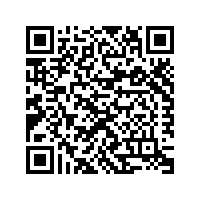 Telefonnummer till Patientnämnden 0470-58 85 42Om du inte är nöjd med vårdenDu kan lämna synpunkter eller klagomål om du har varit med om något inom vården som du inte är nöjd med. Det kan du göra både som patient och närstående. Dina synpunkter kan bidra till att vården blir bättre och säkrarePatientnämnden kan stödja digVill du inte vända dig direkt dit du eller din närstående fick vård kan du kontakta patientnämnden. Patientnämnden är en opartisk instans som finns i alla regioner och fungerar som en länk mellan dig och vården.  Patientnämndens ansvar är att inom all offentligt finansierad hälso- och sjukvård och tandvård stödja och hjälpa enskilda patienter samt bidra till kvalitetsutveckling och hög patientsäkerhet. Nämnden har även detta ansvar inom den hälso- och sjukvård som bedrivs av privata vårdgivare samt kommuner som tecknat avtal med Region Kronoberg. Hämtat från 1177.se